Školská úloha č. 1                                A                                  9/1Riešte rovnice a zapíšte koreň:      5x + 2 = 3x + 6 0,3y + 0,4 – (0,2y – 0,1) = 0,7Riešte nerovnice v N a zapíšte množinu riešení:            7x -4 < 5x + 8            2(6 – 2x) < 0Riešte rovnice s neznámou v menovateli a určte podmienky riešiteľnosti:             = 5            = -3Vyber správne riešenie nerovnice:   a >  6                                                    b)    -15a  - 165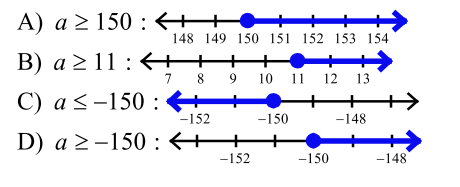 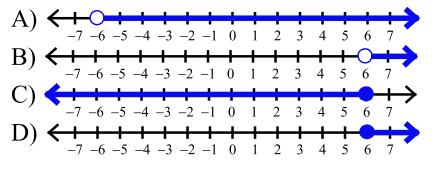 Zobrazte intervalom:   x  je záporné                      b)    x je nekladné               c)    x je väčšie ako 6Školská úloha č. 1                                B                    9/1Riešte rovnice a zapíšte koreň:  5x - 6 = 3x - 2 0,3y + 0,4 = 0,7– ( 0,1- 0,2y)Riešte nerovnice v N a zapíšte množinu riešení:a)             7x - 8 < 5x + 4           4(3 – x) < 0Riešte rovnice s neznámou v menovateli a určte podmienky riešiteľnosti:             = 7            = -1Vyber správne riešenie nerovnice:   a   6                                                    b)    -1 <  - 9 + n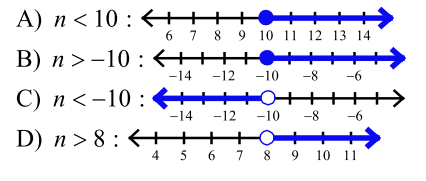 Zobrazte intervalom:    x  je kladné                      b)    x je nezáporné           c)     x je menšie ako 3